Documentação do Projeto TankBot.
Electronica:Driver Bridge H - L298N 
https://www.filipeflop.com/blog/motor-dc-arduino-ponte-h-l298n/
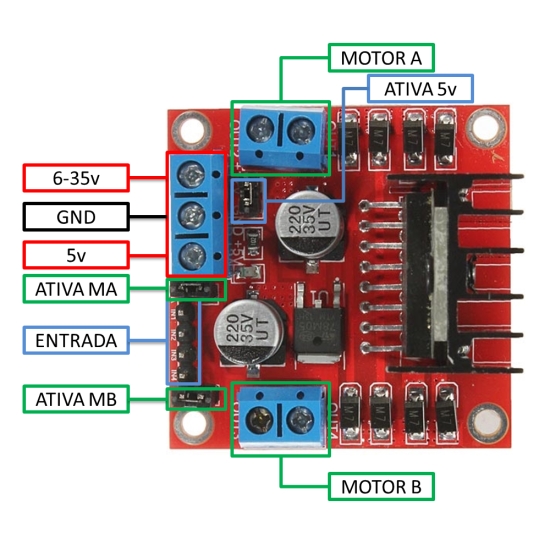  Motors DC 3V-6V